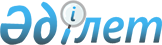 О внесении изменений в решение Аршалынского районного маслихата от 22 декабря 2008 года № 11/2 "О районном бюджете на 2009 год"
					
			Утративший силу
			
			
		
					Решение Аршалынского районного маслихата Акмолинской области от 03 марта 2009 года № 14/1. Зарегистрировано Управлением юстиции Аршалынского района Акмолинской области 19 марта 2009 года № 1-4-129. Утратило силу - решением Аршалынского районного маслихата Акмолинской области от 10 февраля 2010 года № 25/2

      Сноска. Утратило силу - решением Аршалынского районного маслихата Акмолинской области от 10.02.2010 № 25/2      В соответствии со статьей 106 Бюджетного кодекса Республики Казахстан от 4 декабря 2008 года, подпунктом 1 пункта 1 статьи 6 Закона Республики Казахстан "О местном государственном управлении в Республике Казахстан" от 23 января 2001 года, постановлением акимата Акмолинской области № 2/62 от 18 февраля 2009 года, районный маслихат РЕШИЛ:



      1. Внести в решение районного маслихата от 22 декабря 2008 года №11/2 «О районном бюджете на 2009 год», зарегистрированного в Региональном Реестре государственной регистрации нормативных правовых актов 31 декабря 2008 года № 1-4-122, опубликованного в районных газетах «Аршалы айнасы» от 9 января 2009 года № 2, «Вперед» от 10 января 2009 года № 4, с последующими изменениями и дополнениями, внесенными решением районного маслихата от 16 февраля 2009 года № 13/1 «О внесении изменений и дополнений в решение районного маслихата от 22 декабря 2008 года № 11/2 «О районном бюджете на 2009 год», зарегистрированного в Региональном Реестре государственной регистрации нормативных правовых актов от 24 февраля 2009 года № 1-4-126, опубликованного в районных газетах «Аршалы айнасы» №11 и «Вперед» № 29, следующие изменения:

      1) в подпункте 1 пункта 1:

      цифру «2316901» заменить на цифру «2324331»;

      цифру «1810421» заменить на цифру «1817851»;

      2) в подпункте 2 пункта 1:

      цифру «2362695,8» заменить на цифру «2370125,8»;

      3) в пункте 4:

      цифру «812085» заменить на цифру «819515»;

      4) в пункте 8:

      цифру «41000» заменить на цифру «64230»;

      5) пункт 9 исключить;



      2. Приложения 1,2 к решению сессии районного маслихата от 22 декабря 2008 года № 11/2 «О районном бюджете на 2009 год» зарегистрированного в Региональном Реестре государственной регистрации нормативных правовых актов 31 декабря 2008 года №1-4-122, опубликованного в районных газетах «Аршалы айнасы» от 9 января 2009 года №2, «Вперед» от 10 января 2009 года № 4 изложить в новой редакции, согласно приложения 1,2 к настоящему решению.



      3. Решение вступает в силу со дня его государственной регистрации в Управлении юстиции Аршалынского района и вводится в действие с 1 января 2009 года.      Председатель сессии

      районного маслихата                        Г. Рыспаев      Секретарь

      районного маслихата                        Ю. Сериков      Согласовано:      Аким Аршалынского района                   Е. Маржикпаев      Начальник ГУ «Отдел экономики и

      бюджетного планирования

      Аршалынского района»                       Т. Чернова

Приложение № 1 к решению        

Аршалынского районного маслихата

"О районном бюджете на 2009 год"

от 03.03.2009 г. № 14/1          Районный бюджет на 2009 год

Приложение № 2 к решению        

Аршалынского районного маслихата

"О районном бюджете на 2009 год"

от 03.03.2009 г. № 14/1          Перечень бюджетных программ развития районного бюджета на 2009 год с разделением на бюджетные программы, направленные на реализацию бюджетных инвестиционных проектов (программ) и формирование или увеличение уставного капитала юридических лиц
					© 2012. РГП на ПХВ «Институт законодательства и правовой информации Республики Казахстан» Министерства юстиции Республики Казахстан
				КатегорияКлассПодклассНАИМЕНОВАНИЕСУММА123451 Доходы2324331,01Налоговые поступления3843691Подоходный налог на доходы135542Индивидуальный подоходный налог135543Социальный налог1532621Социальный налог1532624Hалоги на собственность2040211Hалоги на имущество1645913Земельный налог205484Hалог на транспортные средства170055Единый земельный налог18775Внутренние налоги на товары, работы и услуги118332Акцизы20843Поступления за использование природных и других ресурсов56304Сборы за ведение предпринимательской и профессиональной деятельности41198Обязательные платежи, взимаемые за совершение юридически значимых действий и (или) выдачу документов уполномоченными на то государственными органами или должностными лицами16991Государственная пошлина16992Неналоговые поступления71111Доходы от государственной собственности5905Доходы от аренды имущества, находящегося в государственной собственности5904Штрафы, пени, санкции, взыскания, налогаемые государственными учереждениями, финансируемыми из государственного бюджета, а также содержащимися и финансируемыми из бюджета (сметы расходов) Национального Банка Республики Казахстан64883Поступления денег от проведения государственных закупок ,организуемых государственными учреждениями,финасируемыми из государственного бюджета331Поступления денег от проведения государственных закупок ,организуемых государственными учреждениями,финасируемыми из государственного бюджета333Поступления от продажы основного капитала1150001Поступления государственного имущества ,закрепленного за государственными учреждениями600001Поступления государственного имущества ,закрепленного за государственными учреждениями600003Продажа земли и нематериальных активов550001Продажа земли550004Поступления трансфертов18178512Трансферты из вышестоящих органов государственного управления18178512Трансферты из областного бюджета1817851Функциональная группаФункциональная подгруппаАдминистратор бюджетных программПрограммаНАИМЕНОВАНИЕСУММАII. Затраты2370125,801Государственные услуги общего характера1191001Представительные, исполнительные и другие органы, выполняющие общие функции государственного управления103998112Аппарат маслихата района (города областного значения)10137001Обеспечение деятельности маслихата района (города областного значения)10137122Аппарат акима района (города областного значения)30079001Обеспечение деятельности акима района (города областного значения)30079123Аппарат акима района в городе, города районного значения, поселка, аула (села), аульного (сельского) округа63782001Функционирование аппарат акима района в городе, города районного значения, поселка, аула (села), аульного (сельского) округа637822Финансовая деятельность7664452Отдел финансов района (города областного значения)7664001Обеспечение деятельности Отдела финансов7227003Проведение оценки имущества в целях налогообложения287004Организация работы по выдаче разовых талонов и обеспечение полноты сбора сумм от реализации разовых талонов1505Планирование и статистическая деятельность7438453Отдел экономики и бюджетного планирования района (города областного значения)7438001Обеспечение деятельности Отдела экономики и бюджетного планирования743802ОБОРОНА11711Военные нужды1171122Аппарат акима района (города областного значения)1171005Мероприятия в рамках исполнения всеобщей воинской обязанности117103Общественный порядок, безопасность, правовая, судебная, уголовно-исполнительная деятельность6451Правоохранительная деятельность645458Отдел жилищно-коммунального хозяйства, пассажирского транспорта и автомобильных дорог района (города областного значения)645021Обеспечение безопасности дорожного движения в населенных пунктах64504ОБРАЗОВАНИЕ15320061Дошкольное воспитание и обучение68519464Отдел образования района68519009Обеспечение деятельности организаций дошкольного воспитания и обучения685192Начальное, основное среднее и общее среднее образование629801464Отдел образования района (города областного значения)629801003Общеобразовательное обучение602385006Дополнительное образование для детей21060010Внедрение новых технологий обучения в государственной системе образования за счет целевых трансфертов из республиканского бюджета9Прочие услуги в области образования833686464Отдел образования района (города областного значения)17257001Обеспечение деятельности отдела образования4696004Информатизация системы образования в государственных учреждениях образования района (города областного значения)4322005Приобретение и доставка учебников,учебно-методических комплексов для государственных учреждений образования района (города областного значения)8154007Проведение школьных олимпиад,внешкольных мероприятий и конкурсов районного (городского) масштаба85467Отдел строительства района (города областного значения)816429037Строительство и реконструкция объектов образования81642906Социальная помощь и социальное обеспечение580292Социальная помощь41550123Аппарат акима района в городе, города районного значения, поселка, аула (села), аульного (сельского) округа8154003Оказание социальной помощи нуждающимся гражданам на дому8154451Отдел занятости и социальных программ района (города областного значения)33396002Программа занятости14977005Государственная адресная социальная помощь2900006Жилищная помощь1983007Социальная помощь отдельным категориям нуждающихся граждан по решению местных представительных органов4307010Материальное обеспечение детей-инвалидов, воспитывающихся и обучающихся на дому225016Государственные пособия на детей до 18 лет6300017Обеспечение нуждающихся инвалидов обязательными гигиеническими средствами и предоставление услуг специалистами жестового языка, индивидуальными помощниками в соответствии с индивидуальной программой реабилитации инвалида27049Прочие услуги в области социальной помощи и социального обеспечения16479451Отдел занятости и социальных программ района (города областного значения)16479001Обеспечение деятельности отдела занятости и социальных программ11513011Оплата услуг по зачислению, выплате и доставке пособий и других социальных выплат154099Реализация мер социальной поддержки специалистов социальной сферы сельских населенных пунктов за счет целевого трансферта из республиканского бюджета481207Жилищно-коммунальное хозяйство509936,71Жилищное хозяйство169576458Отдел жилищно-коммунального хозяйства, пассажирского транспорта и автомобильных дорог района (города областного значения)852003Организация сохранения государственного жилищного фонда852467Отдел строительства района168724004Развитие и обустройство инжинерно-коммуникационной инфраструктуры64281019Строительство и приобретение жилья1044432Коммунальное хозяйство329068,7123Аппарат акима района в городе, города районного значения, поселка, аула (села), аульного (сельского) округа275579014Организация водоснабжения населенных пунктов275579467Отдел строительства района (города областного значения)53489,7006Развитие системы водоснабжения53489,73Благоустройство населенных пунктов11292123Аппарат акима района в городе, города районного значения, поселка, аула (села), аульного (сельского) округа9234008Освещение улиц населенных пунктов3412009Обеспечение санитарии населенных пунктов2582010Содержание мест захоронений и погребение безродных383011Благоустройство и озеленение населенных пунктов2857467Отдел строительства района (города областного значения)2058007Развитие благоустройства городов и населенных пунктов205808Культура, спорт, туризм и информационное пространство872191Деятельность в области культуры41606455Отдел культуры и развития языков района (города областного значения)41606003Поддержка культурно-досуговой работы416062Спорт3366465Отдел физической культуры и спорта района (города областного значения)3366006Проведение спортивных соревнований на районном (города областного значения) уровне160007Подготовка и участие членов сборных команд района (города областного значения)по различным видам спорта на областных спортивных соревнованиях32063Информационное пространство27738455Отдел культуры и развития языков района (города областного значения)18506006Функционирование районных (городских) библиотек17861007Развитие государственного языка и других языков народов Казахстана645456Отдел внутренней политики района (города областного значения)9232002Проведение государственной информационной политики через средства массовой информации92329Прочие услуги по организации культуры, спорта, туризма и информационного пространства14509455Отдел культуры и развития языков района (города областного значения)4468001Обеспечение деятельности отдела культуры и развития языков района4468456Отдел внутренней политики района (города областного значения)6632001Обеспечение деятельности отдела внутренней политики района4496003Реализация региональных программ в сфере молодежной политики2136465Отдел физической культуры и спорта района (города областного значения)3409001Обеспечение деятельности отдела физической культуры и спорта района340910Сельское, водное, лесное, рыбное хозяйство, особо охраняемые природные территории, охрана окружающей среды и животного мира, земельные отношения361461Сельское хозяйство5989462Отдел сельского хозяйства района (города областного значения)5989001Обеспечение деятельности отдела сельского хозяйства59892Водное хозяйство25302467Отдел строительства района (города областного значения)25302012Развитие системы водоснабжения253026Земельные отношения4855463Отдел земельных отношений района (города областного значения)4855001Обеспечение деятельности отдела земельных отношений района485511Промышленность, архитектурная, градостроительная и строительная деятельность94842Архитектурная, градостроительная и строительная деятельность9484467Отдел строительства района (города областного значения)4636001Обеспечение деятельности отдела строительства4636468Отдел архитектуры и градостроительства района4848001Обеспечение деятельности отдела архитектуры и градостроительства3989002Создание информационных сетей0003Разработка схем градостроительного развития территории района, генеральных планов городов районного (областного) значения, поселков и иных сельских населенных пунктов85912Транспорт и коммуникации75391Автомобильный транспорт7539123Аппарат акима района в городе, города районного значения, поселка, аула (села), аульного (сельского) округа7539013Обеспечение функционирования автомобильных дорог в городах районного значения, поселках, аулах (селах), аульных (сельских) округах753913ПРОЧИЕ8850,13Поддержка предпринимательской деятельности и защита конкуренции4046469Отдел предпринимательства района (города областного значения)4046001Обеспечение деятельности отдела предпринимательства района40469Прочие4804,1452Отдел финансов района (города областного значения)93,1012Резерв местного исполнительного органа района (города областного значения)93,1458Отдел жилищно-коммунального хозяйства, пассажирского транспорта и автомобильных дорог района (города областного значения)4711001Обеспечение деятельности отдела жилищно-коммунального хозяйства, пассажирского транспорта и автомобильных дорог471115ТРАНСФЕРТЫ01Трансферты0452Отдел финансов района0006Возврат неиспользованных (недоиспользованных) целевых трансфертовIII. Чистое бюджетное кредитованиеIV. Сальдо по операциям с финансовыми активами 6000Приобретение финансовых активов600013ПРОЧИЕ60009Прочие6000452Отдел финансов района6000014Формирование или увеличение уставного капитала юридических лиц6000поступления от продажи финансовых активов государства0V. Дефицит (профицит) бюджета -51 794,8VI. Финансирование дефицита (использование профицита) бюджета51 794,87поступление займов0погашение займов0используемые остатки бюджетных средств51794,8Функциональная группаФункциональная группаФункциональная группаФункциональная группаФункциональная группаФункциональная подгруппаФункциональная подгруппаФункциональная подгруппаФункциональная подгруппаАдминистратор бюджетных программАдминистратор бюджетных программАдминистратор бюджетных программПрограммаПрограмма12346ЗАТРАТЫИнвестиционные проекты04Образование2Начальное, основное среднее и общее среднее образование464Отдел образования района004Информатизация системы образования в государственных учреждениях образования района (города областного значения)9Прочие услуги в области образования467Отдел образования района037Строительство и реконструкция объектов образования07Жилищно-коммунальное хозяйство1Жилищное хозяйство467Отдел строительства района004Развитие и обустройство инжинерно-коммуникационной инфраструктуры019Строительство и приобретение жилья2Коммунальное хозяйство467Отдел строительства006Развитие системы водоснабжения3Благоустройство населенных пунктов467Отдел строительства007Развитие объектов благоустройства10Сельское, водное, лесное, рыбное хозяйство, особо охраняемые природные территории, охрана окружающей среды и животного мира, земельные отношения1Водное хозяйство467Отдел строительства района (города областного значения)012Развитие системы водоснабженияИнвестиционные программыИнвестиции на формирование и увеличение уставного капитала юридических лиц13Прочие9Прочие452Отдел финансов района014Формирование или увеличение уставного капитала юридических лиц